临猗县2020年企业军转干解困资金绩效评价报告项目主管单位：临猗县退役军人事务局项目实施单位：临猗县退役军人事务局项目委托单位：临猗县财政局评价机构：山西广和会计师事务所有限公司2021年9月临猗县2020年企业军转干解困资金绩效评价报告摘要一、项目概况企业军转干部解困资金项目立项依据为：人事部等6部门联合下发的《关于认真解决部分在企业工作的军队转业干部生活困难问题的通知》（国人发〔2002〕82号）、中共中央办公厅国务院办公厅《转发人事部等部门<关于进一步贯彻落实国人发〔2002〕82号文件精神，切实解决部分企业军转干部生活困难问题的意见>的通知》（中办发〔2003〕29号）等文件精神。为解决企业军转干部生活困难，根据上级有关文件精神，每季度末为企业军转干部发放生活补助，涉及企业军转干部解困资金的项目有企业军转干部体检费、春节慰问费、生活困难补助费。做好企业军转干部解困工作，旨在提高企业军转干部待遇，促进队伍稳定。二、评价结果（一）总体评分结果绩效评价项目组通过实施数据采集、现场核查、问卷调查、重点访谈、汇总分析等程序，依据相关文件和经审定的评价指标体系及评分标准，对春季生猪疫病补贴资金进行客观评价，最终结果为：总得分为88.92分，绩效评级为“良”。具体得分情况见下表：（二）评价结论经过对临猗县2020年企业军转干解困资金的决策、过程、产出和效益的综合评价，得出以下结论：1.决策：该项目决策依据充分、绩效目标合理，资金预算编制科学合理，资金分配额度合理，除绩效指标产出数量设置不合理，其他指标均符合要求。 2.过程；该项目的资金预算执行率较低，组织实施基本合规，主要问题：一是通过查看临猗县退役军人事务局的业务管理办法发现，该制度不完整，未对借阅登记和档案管理制定制度，二是项目单位的自评报告未对项目的决策、过程、产出、效益进行分析，没有做到依据充分、分析透彻。3.产出：该项目在产出方面除生活困难补助资金发放时间较晚，生活困难补助、体检费用、春节慰问品费用发放标准均按照文件要求。4.效益：该项目的社会效益和公众满意度较高，一方面通过对企业军转干部的工资补贴，对企业军转干部生活上有了很大保障和提高，另一方面对企业军转干部每年八一前进行体检，保障了企业军转干部的健康；维护了企业军转干部队伍的稳定。三、项目主要经验做法积极解困，维护企业军转干部队伍的稳定通过开展形式多样的活动，真情关怀军转干部。在对军转干部开展走访慰问送温暖活动的同时，经常与军转干部交心谈心，沟通思想感情，对他们反映的符合政策规定的诉求及时研究解决；对有特殊困难的军转干部，采取其他方式和途径，尽量给予帮扶。在做好耐心细致的解释工作的同时，及时与上级部门做好汇报，确保军转干部人心稳定。四、项目存在的问题及原因分析（一）绩效指标设置不合理项目单位设置产出数量指标值未根据绩效指标值设置未参考相关历史数据、制定的预算等进行科学的设置指标，绩效目标申报表产出数量指标值为10人，预算补贴人数为81人，与预算设置人数差异较大，指标设置不合理、不合规。（二）项目管理制度不健全  经查看项目单位的管理制度，项目单位未建立档案管理制度及资料借阅制度，项目主管部门对项目考核制度的具体实施流程未作详细的规定。（三）企业军转干解困补助资金发放不及时企业军转干部二季度补助发放时间为7月31日，三季度补助发放时间为11月30日，发放时间推迟1-2个月，生活困难补助二、三季度均未在计划时间内发放，导致维稳工作无法持续开展，对维稳工作造成了一定影响。五、下一步改进建议（一）合理设置绩效指标值，提高绩效指标的严谨性根据《中央部门项目支出核心绩效目标和指标设置及取值指引（试行）》的通知文件要求绩效指标与支出方向、政策依据相关联，应根据项目活动设定相应的指标内容；绩效指标值设置应参考相关历史数据、制定的预算等进行科学的设置指标。（二）健全项目管理制度，完善制度措施为完善档案管理体系，项目单位应建立标准的档案管理制度，实现档案管理工作的制度化、规范化、科学化，使档案管理更有效的为项目单位管理工作服务；对查、借阅档案情况准确登记，做到借阅有记录。（三）保证资金发放及时根据《关于认真解决部分在企业工作的军队转业干部生活困难问题的通知》（国人发〔2002〕82号）文件的规定，为做好企业军转干部解困工作，维护社会政治稳定，确保政策落实及时到位，项目单位应保证生活困难补助资金按时发放，保障企业军转干部的生活稳定，避免引起企业军转干部的不满。临猗县2020年企业军转干解困资金绩效评价报告晋广和绩评（2021）0018号临猗县财政局：为加强临猗县2020年企业军转干解困资金的监督和管理，健全预算绩效管理机制，强化支出责任和效率意识，切实提高财政资金使用效率，山西广和会计师事务所有限公司接受临猗县财政局委托，对临猗县2020年企业军转干解困资金开展绩效评价。本次评价结果为88.92分。有关情况如下：项目基本情况（一）项目概况1.项目背景为解决企业军转干部生活困难，根据上级有关文件精神，每季度为企业军转干部发放生活补助，涉及企业军转干部解困资金的项目有体检费、春节慰问费、生活困难补助费。做好企业军转干部解困工作，旨在提高企业军转干部待遇，促进队伍稳定。2.项目决策依据1.《关于认真解决部分在企业工作的军队转业干部生活困难问题的通知》(人发〔2002〕82号）2.《中共中央办公厅国务院办公厅转发人事部等部门〈关于进一步贯彻落实人发〔2002〕82号文件精神，切实解决部分企业军转干部生活困难问题的意见〉的通知》（中办发〔2003〕29号）3.关于转发《晋人字〔2005〕76号关于调整企业军转干部生活困难补助标准的通知》（运人字〔2005〕134号）4.关于转发省人事厅等部门《关于调整企业军转干部生活困难补助标准和解决医疗费拖欠问题的通知（运人字〔2004〕164号）5.《运城市退役军人事务局 运城市财政局关于转发调整我省2020年度企业军转干部生活补贴标准的通知》（运退役军人发〔2020〕23号）3.项目内容2020年企业军转干解困资金每季度发放企业军转干部的生活困难补助费、军转干部体检费、春节慰问补贴费。（二）资金概况1.项目资金来源临猗县2020年企业军转干解困资金项目预算为县级财政资金2,580,000.00元。 2.资金到位情况依据运城市退役军人事务局  运城市财政局《关于转发调整我省2020年度企业军转干部生活补贴标准的通知》（运退役军人发〔2020〕23号），该项资金于2020年3月20日到位。3.资金使用情况截至绩效评价日止，该项资金共支付2,025,065.97元，其中：军转干生活困难补助1,987,308.97元、春节慰问费16,119.00元、体检费21,638.00元。（三）项目绩效目标1.项目总绩效目标该项目总绩效目标为：为了解决临猗县企业军转干部生活困难，保障企业军转干部群体的稳定。2.项目具体绩效目标①足额发放企业军转干部生活补助②八一前组织军转干部体检③春节前组织慰问企业军转干部④满意度达到90%以上（四）项目实施情况1.项目的组织管理（1）资金拨款部门及职责临猗县财政局，负责审批、拨付预算资金，对专项资金的使用进行监管，组织开展绩效评价工作等。（2）项目实施部门及职责临猗县退役军人事务局，负责编制项目实施方案，负责解决临猗县企业军转干部的生活困难，企业军转干解困资金项目补贴资金的拨付，编制资金预算、绩效评价目标和报告等工作。2.利益相关方（1）项目拨款部门：临猗县财政局（2）项目实施单位：临猗县退役军人事务局（3）项目利益者：营职及以下、团职、师职企业军转干部二、评价实施思路（一）评价目的和依据1.评价目的企业军转干解困资金绩效评价目的在于强化政府预算为企业军转干部服务的宗旨，强调预算支出的责任和效率，要求在预算全过程中更加关注资金的产出和效果，按照“紧日子、保基本、调结构、保战略”原则，优化资源配置效率，提升资金使用效益。本次绩效评价按照《中共山西省委、山西省人民政府关于全面实施预算绩效管理的实施意见》（晋发〔2018〕39号）、《关于推进绩效管理的指导意见》（财预〔2011〕416号）、《山西省预算绩效评价管理办法》（晋财资〔2014〕36号）等文件的相关规定，客观、公正、全面地对军转干解困资金绩效评价立项与目标设定、项目管理与实施情况、资金管理与使用情况、效益实现情况等进行评价。总结经验，发现问题，并提出改进措施和政策建议。    2.评价依据绩效评价依据包括但不限于：（1）《中华人民共和国预算法》（2）《中共中央 国务院关于全面实施预算绩效管理的意见》（中发〔2018〕34号）（3）《中共山西省委、山西省人民政府关于全面实施预算绩效管理的实施意见》（晋发〔2018〕39号）（4）《财政支出绩效评价管理暂行办法》（财预〔2011〕285号）（5）《关于推进绩效管理的指导意见》（财预〔2011〕416号）（6）财政部《预算绩效评价共性指标体系框架》（财预〔2013〕53号）（7）《财政部关于贯彻落实〈中共中央国务院关于全面实施预算绩效管理的意见〉的通知》（财预〔2018〕167号）（8）《山西省人民政府办公厅关于全面推进我省预算绩效管理的指导意见》（晋政办发〔2013〕80号）（9）《山西省预算绩效评价管理办法》（晋财资〔2014〕36号）（10）《会计师事务所财政支出绩效评价业务指引》的通知（会协〔2016〕10号）（11）《运城市退役军人事务局 运城市财政局关于转发调整我省2020年度企业军转干部生活补贴标准的通知》（运退役军人发〔2020〕23号）（12）《关于认真解决部分在企业工作的军队转业干部生活困难问题的通知》(人发〔2002〕82号）（13）《中共中央办公厅国务院办公厅转发人事部等部门〈关于进一步贯彻落实人发〔2002〕82号文件精神，切实解决部分企业军转干部生活困难问题的意见〉的通知》（中办发〔2003〕29号）（二）评价对象和范围绩效评价对象为企业军转干部解困资金，预算为2,580,000.00元，实际支付2,025,065.97元。该项目绩效评价范围包括：企业军转干部的生活困难补助、军转干部体检、春节慰问费。（三）绩效评价原则1.科学公正。绩效评价应当运用科学合理的方法，按照规范的程序，对项目绩效进行客观、公正的反映。2.统筹兼顾。单位自评、部门评价和财政评价应职责明确，各有侧重，相互衔接。单位自评应由项目单位自主实施，即“谁支出、谁自评”。部门评价和财政评价应在单位自评的基础上开展，必要时可委托第三方机构实施。3.激励约束。绩效评价结果应与预算安排、政策调整、改进管理实质性挂钩，体现奖优罚劣和激励相容导向，有效要安排、低效要压减、无效要问责。4.公开透明。绩效评价结果应依法依规公开，并自觉接受社会监督。（四）绩效评价方法1.成本效益法：是指2020年企业军转干解困资金支出与社会效益、可持续影响、满意度进行对比分析，以评价绩效目标的实现程度。结合预算支出确定的目标，比较支出所产生的效益和付出的成本。2.比较分析法：是指通过对军转干解困资金的绩效目标和实施效果、历史和当期情况、不同地区同类支出的比较，综合分析绩效目标的实现程度和效果。本次评价工作，通过对项目之间的横向、纵向比较，资金实际绩效与目标绩效之间比较，以及项目实际状况与设定评价标准的比较等，对项目资金进行综合评价。3.因素分析法：是指通过综合分析影响绩效目标实现、实施效果的内外因素，评价绩效目标实现程度。本次主要分别就项目立项、绩效目标，资金投入、资金管理、组织实施、目标申报、项目自评、实际完成率、质量达标率、完成及时率、社会效益、可持续影响、满意度等因素进行分析评价。4.综合指数评价法：是指把各项绩效指标的实际水平，对照评价标准值，分别计算各项指标评价得分，再按照设定的各项指标权数计算出综合评价得分，分析评价绩效目标实现情况的评价方法。5.公众评判法：是指通过专家评估、公众问卷及抽样调查等对财政支出效果进行评判，评价绩效目标实现程度。（五）评价的组织及实施1.人员分工根据企业军转干解困资金绩效评价工作需要及本项目的实际情况，成立绩效评价工作组。本项目绩效评价工作组成员名单见下表： 评价组成员分工表2.评价时间及主要工作进程安排绩效评价工作分为评价准备阶段、评价实施阶段和评价报告撰写阶段。（1）评价准备阶段一是编写制定绩效评价实施方案，评价组成员研读项目相关文件，并就项目具体实施情况向退役军人事务局负责人、财务人员及相关人员进行了解，并查阅项目相关资料，经评价组研讨后，拟定工作方案、指标体系、调查问卷及访谈内容。（2）评价实施阶段首先是根据确定的绩效评价方案，评价小组将绩效评价实施方案、需要准备的资料清单等发至项目单位，项目单位收集、提供相关电子资料及纸质资料。第二由评价组组长根据访谈大纲，对项目负责人、主管财务人员等有关人员进行访谈。第三组织评价组人员对项目单位提供的资料进行审核，重点对项目立项申报资料、业务及财务管理制度、项目招投标资料、项目实施合同、项目验收资料等进行审核，查看项目实施中的图片、视频资料，实地勘察项目实施后的效果。第四评价组对项目实施影响到的周边群众和受益人群进行问卷调查。评价组根据搜集和整理的相关数据、实地核查情况以及问卷调查结果，通过综合分析、计算等，按照评价标准，对各项指标进行初步计算和打分。   （3）报告撰写提交阶段评价组整理、综合分析项目相关信息，根据评价指标体系、评价标准和评价方法，对评价对象的绩效情况进行全面的定量、定性分析和综合评价，并提炼结论撰写绩效评价报告。（六）绩效评价指标体系1.指标体系设计思路参考财政部《财政支出绩效评价管理暂行办法》（财预〔2011〕285号）、山西省财政厅《山西省预算绩效评价管理办法》（晋财资〔2014〕36号）等文件要求，结合企业军转干解困资金项目的相关规定和特点，按照“决策-过程-产出-效益”的逻辑思路对绩效目标进行分解，结合计划标准、通用标准等制定指标目标值，形成临猗县2020年企业军转干解困资金绩效评价指标评分体系。 2.评价指标设置本次绩效评价从决策、过程、产出、效益四方面进行评价。绩效评价指标共分三级。一级指标四个：决策（20分）、过程（20分）、产出（30分）、效益（30分）；二级指标十二个：项目立项、绩效目标、资金投入、资金管理、组织实施、项目自评、实际完成率、质量达标率、完成及时率、社会效益、可持续影响、公众满意度；三级指标二十六个，其中决策类五个、过程类七个、产出类九个、效益类五个。（1）决策类指标设置项目决策从项目立项、绩效目标和资金投入三个方面进行评价，其中项目立项从立项依据充分性一个方面进行评价，绩效目标从绩效目标合理性和绩效指标明确性两个方面进行评价，资金投入从预算编制科学性和资金分配合理性两个方面进行评价。项目决策共设置3个二级指标、5个三级指标。（2）过程类指标设置项目过程从资金管理、组织实施、项目自评三个方面进行评价，其中资金管理从资金到位率、预算执行率和资金使用合规性三个方面进行评价，组织实施从管理制度健全性、制度执行有效性两个方面进行评价，项目自评从是否有自评报告和自评报告的客观性、完整性、真实性两个方面进行评价。项目过程共设置3个二级指标、7个三级指标。（3）产出类指标设置项目产出从实际完成率、质量达标率、完成及时率三方面进行评价。其中实际完成率从企业军转干部生活补助完成人数、企业军转干部体检完成人数、企业军转干部春节慰问发放人数三个方面进行评价；质量达标率从体检补贴发放达标率、生活补助发放达标率、春节慰问补贴发放达标率三个方面进行评价；完成及时率从生活困难补贴发放完成及时率、体检补贴完成及时程度、春节慰问完成及时程度三个方面进行评价。项目产出共设置3个二级指标，9个三级指标。（4）效益类指标设置项目效益从社会效益、可持续影响、公众满意度三个方面进行评价。社会效益从提高企业军转干部生活幸福感、维护社会稳定、提高收入水平三个方面进行评价；可持续影响从建立长效保障机制方面进行评价，公众满意度主要评价项目实施的满意度。项目效益共设置3个二级指标，5个三级指标。具体评价指标设置、权重、指标解释、评分依据、评分标准见附件1。（七）项目分值评级项目评价结果分为优、良、中、差四个档次，根据评价分值，确定评价对象对应的档次。具体分值与档次见下表：评价分值与评价等级表三、综合评价情况及评价结论（一）综合评价情况绩效评价项目组通过实施数据采集、现场核查、问卷调查、重点访谈、汇总分析等程序，依据相关文件和经审定的评价指标体系及评分标准，对临猗县2020年企业军转干解困资金进行客观评价，最终结果为：总得分为88.92分，绩效评级为“良”，各指标详细打分情况见附件1。具体得分情况见下表：  项目绩效评价得分表（二）评价结论经过对临猗县2020年企业军转干解困资金的决策、过程、产出和效益的综合评价，得出以下结论：1.决策：该项目决策依据充分、绩效目标合理，资金预算编制科学合理，资金分配额度合理，除绩效指标产出数量设置不合理，其他指标均符合要求。 2.过程；该项目的资金预算执行率较低，组织实施基本合规，主要问题：一是通过查看临猗县退役军人事务局的业务管理办法发现，该制度不完整，未对借阅登记和档案管理制定制度，二是项目单位的自评报告未对项目的决策、过程、产出、效益进行分析，没有做到依据充分、分析透彻。3.产出：该项目在产出方面除生活困难补助资金发放时间较晚，生活困难补助、体检费用、春节慰问品费用发放标准均按照文件要求。4.效益：该项目的社会效益和公众满意度较高，一方面通过对企业军转干部的工资补贴，对企业军转干部生活上有了很大保障和提高，另一方面对企业军转干部每年八一前进行体检，保障了企业军转干部的健康；维护了企业军转干部队伍的稳定。四、绩效评价指标分析（一）决策指标情况分析决策情况分别从项目决策、绩效目标、资金投入三个方面进行分析，共设置三个二级指标五个三级指标。决策类指标分值20分，实际得分18.00分，得分率90.00%。各分项指标得分情况如下表4-1所示：表4-1 决策类指标得分情况1.A1项目决策，权重4分，得分4分（1）A1-1决策依据充分性为了解决临猗县企业军转干部生活困难，保障企业军转干部群体的稳定，根据《中共中央办公厅国务院办公厅转发人事部等部门〈关于进一步贯彻落实人发〔2002〕82号文件精神，切实解决部分企业军转干部生活困难问题的意见〉的通知》（中办发〔2003〕29号），中央财政和地方财政分别建立军转干部生活困难问题补助资金。地方财政采取积极措施妥善解决企业军转干部生活困难问题，以当地职工平均工资为确定的补助的水平，达不到平均水平的，补助到平均水平；该项目决策符合国家法律法规、行业发展规划和相关政策，且属于公共财政支持范围,临猗县退役军人事务局的职责包含组织实施退役军人思想政治、管理保障等政策法规，该项目与退役军人事务局的职责范围相符，属于部门履职所需，与部门内部相关项目无重复。依据评分标准，本指标得4分。2.A2绩效目标，权重8分，得分6分（1）A2-1绩效目标合理性该项目绩效目标为：为了解决临猗县企业军转干部生活困难，保障企业军转干部群体的稳定。该项目设立的绩效目标符合专项资金支持范围；绩效目标设置合规，因素选择全面合理；绩效目标明确且可实现。依据评分标准，本指标得4分。A2-2绩效指标明确性该项目的绩效指标为：每季度按时对企业军转干部发放生活困难补助，促进全县企业军转干部保持稳定；保证企业军转干部能够到达文件规定的最低工资水平。该项目设立的绩效目标细化分解为具体的绩效指标；通过清晰、可衡量的指标值予以体现，其中绩效指标产出数量于预算人数差异较大，预算人数为81人，产出数量设置人数只有10人，与计划人数不相符。依据评分标准，本指标得2分。3.A3资金投入，权重8分，得分8分（1）A3-1预算编制的科学性项目单位根据《关于调整我省2019年度企业军转干部生活困难标准额通知》的补贴标准按上年补贴发放人数设置预算人数及预算金额，并经临猗县县财政局审批同意后下拨项目资金，该项目的预算编制的内容与项目内容相匹配，预算编制精准明确。依据评分标准，本指标得4分。（2）A3-2资金分配的合理性   依据《关于转发调整我省2020年度企业军转干部生活补贴标准的通知》，项目单位一、二季度按照2019年政策退休企业军转干部营职以下生活困难标准5136元的标准进行补助，二、三季度按照2020年政策退休企业军转干部营职以下生活困难标准5481元的标准进行补助应按照“属地管理”原则，切实担负起解决企业军转干部生活困难问题和维护社会稳定的责任。一、二季度与三、四季度依据的标准不同的主要原因为：每年新政策下达时间为三季度，所以一、二季度使用上年政策进行预算分配。依据评分标准，本指标得4分。（二）过程指标情况分析过程分别从资金管理、组织实施和项目自评三个方面进行分析，共设置三个二级指标七个三级指标。过程类指标分值20分，实际得分16.30分，得分率81.50%。各分项指标得分情况如下表4-2所示：表4-2 过程类指标得分情况1.B1资金管理，权重12分，得分10.3分（1）B1-1资金到位率截至绩效评价日止，临猗县2020年企业军转干解困资金应到位258.00万元，实际到位258.00万元，资金到位率为100.00%。依据评分标准，本指标得3分。（2）B1-2预算执行率截至绩效评价日止，临猗县2020年企业军转干解困资金共支付202.5065万元，实际到位258.00万元，预算执行率为78.49%。依据评分标准，本指标得1.3分。B1-3资金使用合规性该项目资金使用符合国家财经法规和财务管理制度以及有关专项资金管理办法的规定，资金的拨付有完整的审批程序和手续，资金的使用符合管理办法中规定的用途，资金核算做到专款专用、做到单独核算。依据评分标准，本指标得6分。2.B2组织实施，权重6分，得分5分（1）B2-1管理制度健全性项目单位根据自身实际制定了相应的财务和项目管理制度，包括项目专门组成了领导小组及负责资金管理的人员，对项目实行监督管理，落实政策，对资金核算实行“专款专用、专人管理”，不挤占挪用。项目单位未建立相应的借阅登记制度及档案管理制度，其余管理制度基本符合并满足项目的管理所需。依据评分标准，本指标得2分。（2）B2-2制度执行的有效性项目单位依据《关于转发调整我省2020年度企业军转干部生活补贴标准的通知》确定了企业军转干部生活困难补贴的标准和要求，预算信息在运城市人民政府官网公示，资料报送及时。依据评分标准，本指标得3分。3.B3项目自评，权重2分，得分1分（1）B3-1是否有自评报告退役军人事务局对临猗县2020年企业军转干解困资金项目进行了项目自评并撰写了自评报告。依据评分标准，本指标得1分。（2）B3-2自评报告的客观性、完整性、真实性经查看项目单位的自评报告，自评报告从投入、过程、产出、效益四个方面设置了指标，虽设置了指标但自评报告无实质性内容，不能客观完整的反映该项目情况。依据评分标准，本指标不得分。（三）产出指标情况分析项目产出分别从实际完成率、质量达标率和完成及时率三个方面进行分析，共设置三个二级指标九个三级指标。产出类指标分值30分，实际得分25.15分，得分率83.83%。各分项指标得分情况如下表4-3所示：表4-3 产出类指标得分情况C1实际完成率，权重10分，得分8.15分C1-1企业军转干部生活补助完成人数通过查看2020年企业军转干部退休人员季度补差发放表花名册及银行代收代付汇总清单与预算人数比较，2020年实际补助发放人数为79人，预算补助人数为81人，考虑到预算后有死亡退休人员，该项不扣分。依据评分标准，本指标得4分。C1-2企业军转干部体检完成人数通过查看体检明细，其中实际完成体检人数62人，预算体检人数81人，62/81*100%=76.54%。依据评分标准，本指标得1.15分。C1-3企业军转干部春节慰问发放人数通过查看企业军转干部2020年春节慰问品领取表,预算人数81人，实际领取慰问品人数为81人，其中樊汉良于2019年12月27日去世，由于上报人员名单是每季度报一次并审核，19年四季度报人员名单时樊汉良并未去世，所以发放慰问品名单含去世人员。依据评分标准，本指标得3分。C2质量达标率，权重10分，得分10分C2-1生活补助发放达标率2020年一、二季度生活补助发放标准均按2019年省文件要求退休干部营职5136元，2020年二、三季度生活补助发放标准均按2020年省文件要求退休干部营职5481元，达不到最低标准的补够最低标准，经审查2020年企业军转干部退休人员季度补差发放表花名册及银行代收代付汇总清单均符合要求。依据评分标准，本指标得4分。    C2-2体检补贴发放达标率    体检标准为400元/人，经查看体检明细体检内容包括常规体检项目有一般检查、内科检查、外科检查、血常规、尿常规、肝功能、肾功能、血糖、心电图、腹部彩超、胸部x线检查等，费用根据当地情况医院与标准差异不大，符合要求。依据评分标准，本指标得3分。C2-3春节慰问补贴发放达标率春节慰问费标准为200元/人，2020年春节慰问品平均每人发放物品价值192元，与标准差异不大，由于物品价值不能非常准确达到标准所以此项不扣分。依据评分标准，本指标得3分。C3完成及时率，权重10分，得分7分C3-1生活困难补贴发放完成及时率企业军转干部一季度补助发放时间为5月26日，二季度补助发放时间为7月31日，三季度补助发放时间为11月30日，四季度补助发放时间为12月23日，绩效目标申报表产出目标生活补助发放时间为每季度第三个月下旬，因4月分提标所以一季度补助发放推迟。除一季度和四季度，二、三季度补助均无正当理由推迟。依据评分标准，本指标得1分。C3-2体检补贴完成及时率根据查看体检报告，确认时间体检完成时间为6月23日，绩效目标申报表产出目标体检时间为八一建军节前完成，与绩效目标无差异。本指标权重3分，依据评分标准，本指标得3分。C3-3春节慰问完成及时率春节慰问品实际发放时间为1月13日，在计划时间2020年1月25日之前。依据评分标准，本指标得3分。（四）效益指标情况分析项目效益分别从社会效益、可持续影响、满意度三个方面进行分析，共设置三个二级指标五个三级指标。效益类指标分值30分，实际得分29.47分，得分率98.23%。各分项指标得分情况如下表4-4所示：表4-4 效益类指标得分明细表D1社会效益，权重15分，得14.7分。D1-1提高企业军转干部生活幸福感退役军人事务局各有关责任单位通过关心企业军转干部的日常生活，认真对待企业军转干部诉求，加强沟通交流，切实解决企业军转干部的困难和问题以及企业军转干部最低工资标准进行补贴，企业军转干生活水平普遍得到提高。调查问卷显示，92.31%的军转干部表示生活幸福感提高很多，7.69%的军转干部表示生活幸福感提高一般。本指标权重5分，依据评分标准，本指标得4.85分。D1-2维护社会稳定为确保企业军转干维稳工作的顺利开展，退役军人事务局专门成立了由副局长王晓勇、军转办主任张文军组成的工作小组，进行项目的实施和资金管理，关心企业军转干部的日常生活，认真对待企业军转干部诉求，及时解决问题，维护好企业军转干部的利益，未出现大规模上访事件，保证了临猗县军转干部队伍的稳定，维护了经济社会的稳定。本指标权重5分，依据评分标准，本指标得5分。D1-3提高收入水平涉军人员通过企业军转干部解困专项资金均享受了“普惠”，生活水平逐步得到提高。通过对企业军转干部最低工资标准进行补贴，临猗县企业退休军转干部调待一、二季度79人，二、三季度分别为83人和84人，平均每人每月增加1000-2000元不等。截止2020年12月底，与机关事业单位的同类人员收入水平基本持平。调查问卷显示，92.31%的军转干部表示工资提高很多，7.69%的军转干部表示工资提高一般。本指标权重5分，依据评分标准，本指标得4.85分。D2可持续影响，权重5分，得5分D2-1建立长效保障机制项目单位建立健全了军转干部解困维稳工作制度，及时分解落实目标任务，实事求是地研究解决问题。建立稳定资金保障机制，保障保证企业军转干部解困资金及时到位。本指标权重5分，依据评分标准，本指标得5分。D3公众满意度，权重10分，得9.77分D3-1军转干部满意度“公众满意度”评价企业军转干部对解困资金的满意程度。根据随机抽查的26份问卷中，有88.46%人对解困资金感到“非常满意”，有11.54%人对解困资金感到“比较满意”。本指标权重10分，依据评分标准，本指标得9.77分。五、项目主要经验做法积极解困，维护企业军转干部队伍的稳定通过开展形式多样的活动，真情关怀军转干部。在对军转干部开展走访慰问送温暖活动的同时，经常与军转干部交心谈心，沟通思想感情，对他们反映的符合政策规定的诉求及时研究解决；对有特殊困难的军转干部，采取其他方式和途径，尽量给予帮扶。在做好耐心细致的解释工作的同时，及时与上级部门做好汇报，确保军转干部人心稳定。六、项目存在的问题及原因分析1.绩效指标设置不合理项目单位设置产出数量指标值未根据绩效指标值设置未参考相关历史数据、制定的预算等进行科学的设置指标，绩效目标申报表产出数量指标值为10人，预算补贴人数为81人，与预算设置人数差异较大，指标设置不合理、不合规。2.项目管理制度不健全  经查看项目单位的管理制度，项目单位未建立档案管理制度及资料借阅制度，项目主管部门对项目考核制度的具体实施流程未作详细的规定。3.企业军转干解困补助资金发放不及时企业军转干部二季度补助发放时间为7月31日，三季度补助发放时间为11月30日，发放时间推迟1-2个月，生活困难补助二、三季度均未在计划时间内发放，导致维稳工作无法持续开展，对维稳工作造成了一定影响。七、下一步改进建议1.合理设置绩效指标值，提高绩效指标的严谨性根据《中央部门项目支出核心绩效目标和指标设置及取值指引（试行）》的通知文件要求绩效指标与支出方向、政策依据相关联，应根据项目活动设定相应的指标内容；绩效指标值设置应参考相关历史数据、制定的预算等进行科学的设置指标。2.健全项目管理制度，完善制度措施为完善档案管理体系，项目单位应建立标准的档案管理制度，实现档案管理工作的制度化、规范化、科学化，使档案管理更有效的为项目单位管理工作服务；对查、借阅档案情况准确登记，做到借阅有记录。3.保证资金发放及时根据《关于认真解决部分在企业工作的军队转业干部生活困难问题的通知》（国人发〔2002〕82号）文件的规定，为做好企业军转干部解困工作，维护社会政治稳定，确保政策落实及时到位，项目单位应保证生活困难补助资金按时发放，保障企业军转干部的生活稳定，避免引起企业军转干部的不满。八、绩效评价结果应用建议绩效评价结果应用，既是开展绩效评价工作的重要后续环节，又是加强财政支出管理、增强资金绩效理念、合理配置公共资源、优化财政支出结构、强化资金管理水平、提高资金使用效益的重要手段。为此，特提出以下两点建议。（一）应将评价结果反馈告知被评价部门。以“绩效评价结果反馈告知书”形式，将评价项目绩效分值、等级，存在的问题及相关建议及时反馈给被评价单位，使其了解绩效评价结果，并针对性地结合绩效评价要求，巩固成果，整改问题，延续绩效评价结果的导向与激励作用。（二）应在一定范围内通报或公示绩效评价结果（若疫情资料涉及保密，应注意控制在内部可控范围内）。依据《政府信息公开条例》等相关规定，对绩效评价情况在一定范围内公开，或在相关网站，采取内部通报、公示的形式，公开绩效评价结果。促进和增强被评价单位及社会各界对绩效评价工作重要性的认识，逐步形成社会监督机制，进一步提高财政资金绩效评价结果的影响和社会的理解认同。附件1：临猗县2020年企业军转干解困资金绩效评价指标评分表    附件2：临猗县2020年企业军转干解困资金满意度调查报告山西广和会计师事务所有限公司                              2021年9月30日附件2临猗县2020年企业军转干解困资金满意度调查报告一、调查背景本次调查旨在获取企业军转干部对军转干解困资金的满意度，为本次绩效评价做出合理的分析。二、调查对象与调查内容（一）调查对象本次社会调查对象为临猗县企业军转干部。（二）调查内容（1）基本信息被调查人的年龄。（2）调查内容对体检通知情况进行核实；对临猗县退役军人事务局的办事效率情况进行核实；对补助资金发放时间进行核实；对补贴资金进行整体满意度测试。三、调查方法与调查方式（一）调查方法针对上述问卷调查对象开展问卷调查，在抽样调查全面开展之前，先对部分样本问卷进行论证，依据论证结果对问卷和抽样方案进行修改和调整，以保证调研切合实际，顺利进行。（二）调查方式本次调查采用问卷星和电话访问的方式，对受补贴企业军转干部进行问卷调查。共抽查26人，占受补贴人数的30%以上。（三）问卷的发放和回收	评价组安排专业调查人员，组织安排问卷调查工作。在此过程中，将维持良好的问卷作答环境，保证调研的科学性和严谨性。（四）调研安排根据项目进度安排，评价组于2021年9月20日对调查对象开展问卷调查并回收、分析。五、调查分析根据问卷信息分析，企业军转干部基本对补贴资金发放的及时性感到满意，经过核实，均足额收到了补贴资金，截止绩效评价日，整体满意度为88.46%，企业军转干部对解困资金整体满意度较高。以下为本次调查问卷的的内容：1.退役军人事务局是否定期通知您体检？   2.您对退役军人事务局办事效率是否满意？ 3.你对补助资金发放的时间是否满意？  4.通过发放军转干解困资金是否提高了生活水平？   5.通过发放军转干解困资金是否提高了您的收入？ 6.您对军转干解困资金是否满意？  指标决策过程产出效益合计权重  20.00  20.00  30.00  30.00 100.00分值  18.00  16.30  25.15  29.47  88.92得分率  90.00%  81.50%  83.83%  98.23%  88.92%序号姓  名在本项目中担任职责技术职称工作内容1陈创存质量控制复核人注册会计师协调沟通，参与制定实施方案，修改绩效评价报告，督导项目进度和项目质量。2阴文平二级复核人注册会计师参与制定实施方案，督促各小组按照时间进度执行业务，参与报告修改，审核报告。3张小兰绩效评价组成员助理会计协助方案制定、指标设计、数据分析及报告撰写4李亚飞绩效评价组成员助理会计参与现场绩效评价、问卷调查等等级优良中差分值分值≥9080≤分值＜9060≤分值＜80分值＜60指标决策过程产出效益合计权重  20.00  20.00  30.00  30.00 100.00分值  18.00  16.30  25.15  29.47  88.92得分率  90.00%  81.50%  83.83%  98.23%  88.92%二级指标三级指标权重得分A1项目决策A1-1决策依据充分性4.004.00A1项目决策小计4.004.00A2绩效目标A2-1绩效目标合理性4.004.00A2绩效目标A2-2绩效指标明确性4.002.00A2绩效目标小计8.006.00A3资金投入A3-1预算编制科学性4.004.00A3资金投入A3-2资金分配的合理性4.004.00A3资金投入小计8.008.00决策合计20.0018.00二级指标三级指标权重得分B1资金管理B1-1资金到位率3.003.00B1资金管理B1-2预算执行率3.001.30B1资金管理B1-3资金使用合规性6.006.00B1资金管理小计12.0010.30B2组织实施B2-1管理制度健全性3.002.00B2组织实施B2-2制度执行的有效性3.003.00B2组织实施小计6.005.00B3项目自评B3-1是否有自评报告1.001.00B3项目自评B3-2自评报告的客观性、完整性、真实性1.000.00B3项目自评小计2.001.00过程合计20.0016.30二级指标三级指标权重 得分 C1实际完成率C1-1企业军转干部生活补助完成人数4.004.00C1实际完成率C1-2企业军转干部体检完成人数3.001.15C1实际完成率C1-3企业军转干部春节慰问发放人数3.003.00C1实际完成率小计10.008.15C2质量达标率C2-1生活补助发放达标率4.004.00C2质量达标率C2-2体检补贴发放达标率3.003.00C2质量达标率C2-3春节慰问补贴发放达标率3.003.00C2质量达标率小计10.0010.00C3完成及时率C3-1生活困难补贴发放完成及时率4.001.00C3完成及时率C3-2体检完成及时率3.003.00C3完成及时率C3-3春节慰问品发放完成及时率3.003.00C3完成及时率小计10.007.00    产出	合计合计30.0025.15二级指标三级指标权重 得分 D1社会效益D1-1提高企业军转干部生活幸福感5.004.85D1社会效益D1-2维护社会稳定5.005.00D1社会效益D1-3提高收入水平5.004.85D1社会效益小计15.0014.70D2可持续影响D2-1建立长效保障机制5.005.00D2可持续影响小计5.005.00D3公众满意度D3-1军转干部满意度10.009.77D3公众满意度小计10.009.77效益合计30.0029.47附件1-1附件1-1临猗县2020年企业军转干解困资金绩效评价指标评分表（决策类）临猗县2020年企业军转干解困资金绩效评价指标评分表（决策类）临猗县2020年企业军转干解困资金绩效评价指标评分表（决策类）临猗县2020年企业军转干解困资金绩效评价指标评分表（决策类）临猗县2020年企业军转干解困资金绩效评价指标评分表（决策类）临猗县2020年企业军转干解困资金绩效评价指标评分表（决策类）临猗县2020年企业军转干解困资金绩效评价指标评分表（决策类）临猗县2020年企业军转干解困资金绩效评价指标评分表（决策类）一级指标二级指标三级指标权重指标解释评分依据评分标准分值投入
（20分）项目立项
（4分）立项依据充分性4项目决策是否符合法律法规、相关政策、发展规划以及部门职责，用以反映和考核项目立项依据情况。通用标准①项目决策符合国家法律法规、行业发展规划和相关政策，得1分，否则不得分；②项目与部门职责范围相符，属于部门履职所需，得1分，否则不得分；③项目属于公共财政支持范围，符合中央、地方事权支出责任划分原则，得1分，否则不得分；④项目与部门内部相关项目无重复，得1分，否则不得分。4投入
（20分）绩效目标（8分）绩效目标合理性4项目所设定的绩效目标是否依据充分，是否符合客观实际，用以反映和考核项目绩效目标与项目实施的相符情况。通用标准①项目设立绩效目标，符合专项资金支持范围，得1分，否则不得分；②绩效目标设置合规，因素选择全面合理，得1分，否则不得分；③绩效目标明确且可实现，得1分，否则不得分；④绩效目标与预算确定的项目投资额或资金量相匹配，得1分，否则不得分。4投入
（20分）绩效目标（8分）绩效指标明确性4依据绩效目标设定的绩效指标是否清晰、细化、可衡量等，用以反映和考核项目绩效目标的明细化情况。通用标准①项目绩效目标细化分解为具体的绩效指标得1分，未细化不得分；
②通过清晰、可衡量的指标值予以体现得1分，未量化指标不得分；
③与项目目标任务数或计划数相对应得2分，不相符不得分。2投入
（20分）资金投入（8分）预算编制科学性4 项目预算编制是否经过科学论证、有明确标准，资金额度与年度目标是否相适应，用以反映和考核项目预算编制的科学性、合理性情况。通用标准①预算编制经过科学论证，得1分，未经过科学论证不得分；
②预算内容与项目内容匹配，得1分，与项目内容不匹配不得分；
③预算额度测算依据充分，得1分，测算依据不充分不得分；
④预算确定的项目投资额或资金量与工作任务相匹配，得1分，否则不得分。4投入
（20分）资金投入（8分）资金分配合理性4项目预算资金分配是否有测算依据，与补助单位或地方实际是否相适应，用以反映和考核项目预算资金分配的科学性、合理性情况。通用标准①预算资金分配依据充分，得2分，预算资金分配依据不充分不得分；
②资金分配额度合理，与项目单位或地方实际相适应，得2分，资金分配额度不合理不得分。4附件1-2附件1-2附件1-2附件1-2附件1-2附件1-2附件1-2附件1-2临猗县2020年企业军转干解困资金绩效评价指标评分表（过程类）临猗县2020年企业军转干解困资金绩效评价指标评分表（过程类）临猗县2020年企业军转干解困资金绩效评价指标评分表（过程类）临猗县2020年企业军转干解困资金绩效评价指标评分表（过程类）临猗县2020年企业军转干解困资金绩效评价指标评分表（过程类）临猗县2020年企业军转干解困资金绩效评价指标评分表（过程类）临猗县2020年企业军转干解困资金绩效评价指标评分表（过程类）临猗县2020年企业军转干解困资金绩效评价指标评分表（过程类）一级指标二级指标三级指标权重指标解释评分依据评分标准分值过程
（20分）资金管理
（12分）资金到位率3 实际到位资金与预算资金的比率，用以反映和考核资金落实情况对项目实施的总体保障程度。通用标准资金到位率=（实际到位资金/预算资金）×100%。
项目专项资金全部到位得3分，否则每减少1个百分点扣0.1分，扣完为止。3过程
（20分）资金管理
（12分）预算执行率3 项目预算资金是否按照计划执行，用以反映或考核项目预算执行情况。通用标准预算执行率=（实际支出资金/实际到位资金）×100%。
资金预算执行率达到95%以上得3分，否则每低1个百分点扣0.1分，扣完为止。1.3过程
（20分）资金管理
（12分）资金使用合规性6 项目资金使用是否符合相关的财务管理制度规定，用以反映和考核项目资金的规范运行情况。通用标准①资金使用符合项目专项资金相关管理办法的规定，得2分，不符合项目专项资金的不得分；②项目资金的拨付有完整的审批程序和手续，得2分，没有完整的审批程序和手续不得分；③资金使用符合项目预算批复规定的用途，得1分，不符合批复预算规定的用途不得分；④项目资金核算做到专款专用、单独核算，得1分，未专款专用、单独核算不得分；项目资金不存在截留、挤占、挪用、虚列支出等情况，存在截留、挤占、挪用、虚列支出的情况不得分。6过程
（20分）组织实施
（6分）管理制度健全性3项目实施单位的财务和业务管理制度是否健全，用以反映和考核财务和业务管理制度对项目顺利实施的保障情况。通用标准①制订或具有军转干部生活困难补贴管理及实施制度，得1分，否则不得分；
②业务管理办法制定切合军转干部解困资金项目的具体情况，并符合国家、省、市的相关规定，得1分，不符合补贴标准不得分；
③业务管理办法内容完整，并明确军转干部生活困难补贴发放的范围、标准、申报审核程序、项目保障措施，得1分，每发现一项不符扣0.5分，扣完为止。2过程
（20分）组织实施
（6分）制度执行有效性3项目实施是否符合相关管理规定，用以反映和考核相关管理制度的有效执行情况。通用标准①信息公示及时,得1分，信息公示不及时不得分; 
②资料报送及时,得1分，资料报送不及时不得分;  
③档案管理规范,得1分，档案不规范不得分。3过程
（20分）项目自评（2分）是否有自评报告1项目实施单位是否有自评报告，用以评价项目实施情况。通用标准项目单位提交自评报告得1分；无自评报告不得分。1过程
（20分）项目自评（2分）自评报告的客观性、完整性、真实性1项目自评报告是否切合实际，用以评价自评报告的客观性、完整性、真实性。通用标准项目单位自评报告符合实际，且能客观、完整、真实反映项目绩效情况得1分；否则有1项不符合扣0.2分，扣完为止。0附件1-3附件1-3临猗县2020年企业军转干解困资金绩效评价指标评分表（产出类）临猗县2020年企业军转干解困资金绩效评价指标评分表（产出类）临猗县2020年企业军转干解困资金绩效评价指标评分表（产出类）临猗县2020年企业军转干解困资金绩效评价指标评分表（产出类）临猗县2020年企业军转干解困资金绩效评价指标评分表（产出类）临猗县2020年企业军转干解困资金绩效评价指标评分表（产出类）临猗县2020年企业军转干解困资金绩效评价指标评分表（产出类）一级
指标二级
指标三级指标权重指标解释评分依据指标说明分值产出
（30分）实际完成率
（10分）企业军转干部生活补助完成人数4军转干部生活困难补贴资金实际补助人数占预算补助资金人数的完成情况。计划标准实际补助资金人数/预算补助资金的人数*100%；企业军转干部生活补助完成人数达到81人得5分，每减少10%扣1分，60%以下不得分。4产出
（30分）实际完成率
（10分）企业军转干部体检完成人数3军转干部体检实际完成人数占预算完成人数的情况。计划标准实际补助资金人数/预算补助资金的人数*100%；企业军转干部体检完成人数达到81人得3分，每减少10%扣1分，60%以下不得分。1.15产出
（30分）实际完成率
（10分）企业军转干部春节慰问发放人数3军转干部春节慰问补贴资金实际发放人数占预算发放人数的完成情况。计划标准实际补助资金人数/预算补助资金的人数*100%；企业军转干部春节慰问发放人数达到81人得3分，每减少10%扣1分，60%以下不得分。3产出
（30分）质量达标率
（10分）生活补助发放达标率4生活补贴发放达标情况计划标准实际补助资金/预算补助资金*100%95%以上得3分，每减少10%扣1分，60%以下不得分。4产出
（30分）质量达标率
（10分）体检补贴发放达标率3体检补贴发放达标情况计划标准实际补助资金/预算补助资金*100%95%以上得3分，每减少10%扣1分，60%以下不得分。3产出
（30分）质量达标率
（10分）春节慰问补贴发放达标率3春节慰问补贴发放达标情况计划标准实际补助资金/预算补助资金*100%95%以上得3分，每减少10%扣1分，60%以下不得分。3产出
（30分）完成及时率
（10分）生活困难补贴发放完成及时率4企业军转干部生活困难补贴发放是否按时情况计划标准生活困难补助在每季度末按时发放得4分，每延迟15天扣0.5分，扣完为止。1产出
（30分）完成及时率
（10分）体检完成及时率3企业军转干部体检是否按时完成情况计划标准体检时间在八一建军节前得3分，每延迟15天扣0.5分，扣完为止。3产出
（30分）完成及时率
（10分）春节慰问品发放完成及时率3企业军转干部春节慰问补贴发放是否按时情况计划标准春节慰问补贴在春节前发放得3分，每延迟15天扣0.5分，扣完为止。3附件1-4附件1-4临猗县2020年企业军转干解困资金绩效评价指标评分表（效益类）临猗县2020年企业军转干解困资金绩效评价指标评分表（效益类）临猗县2020年企业军转干解困资金绩效评价指标评分表（效益类）临猗县2020年企业军转干解困资金绩效评价指标评分表（效益类）临猗县2020年企业军转干解困资金绩效评价指标评分表（效益类）临猗县2020年企业军转干解困资金绩效评价指标评分表（效益类）临猗县2020年企业军转干解困资金绩效评价指标评分表（效益类）一级
指标二级
指标三级指标权重指标解释评分依据指标说明分值效益（30分）社会效益（15分）提高企业军转干部生活幸福感5通过发放军转干解困资金提高了企业军转干部的生活幸福感计划标准根据调查问卷分析结果计算得分，提高很多得5分，提高一般得3分，没有提高不得分。4.85效益（30分）社会效益（15分）维护社会稳定5省本级切实解决企业军转干部生活困难问题，确保社会持续稳定计划标准通过思想教育和关心爱护切实解决企业军转干部生活困难的问题，确保该群体持续稳定，维护了社会稳定得5分，否则不得分。5效益（30分）社会效益（15分）提高收入水平5企业军转干部收入水平提高情况计划标准根据调查问卷分析结果计算得分，提高很多得5分，提高一般得3分，没有提高不得分。4.85效益（30分）可持续影响（5分）建立长效保障机制5建立企业军转干部生活困难问题得到长期有效机制计划标准①建立健全解决企业军转干部生活困难问题长效保障机制得3分，否则不得分；②长效保障机制得到有效执行得2分。5.00效益（30分）公众满意度（10分）军转干部满意度10通过问卷调查，评价企业军转干部对项目实施效果的满意度。计划标准根据调查问卷分析结果计算得分9.77合  计合  计合  计10088.92选项小计比例是26100%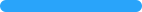 否00%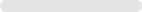 本题有效填写人次26选项小计比例非常满意2596.15%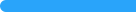 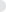 比较满意13.85%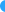 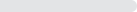 满意00%不满意00%非常不满意00%本题有效填写人次26选项小计比例非常满意26100%比较满意00%满意00%不满意00%非常不满意00%本题有效填写人次26选项小计比例提高很多2492.31%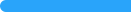 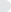 提高一般27.69%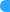 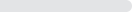 没有提高00%本题有效填写人次26选项小计比例提高很多2492.31%提高一般27.69%没有提高00%本题有效填写人次26选项小计比例非常满意2388.46%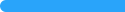 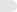 比较满意311.54%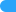 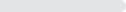 满意00%不满意00%非常不满意00%本题有效填写人次26